Хомут рулевой рейки HomutProf с диапазоном 8мм 	Хомуты для рулевых реек позволяют обжимать пыльники/чехлы из различных материалов, внешний диаметр. 	С одной стороны хомута есть 5 крючков, с другой стороны направляющая, на которые эти крючки цепляются. Изменение положений крючков позволяет менять диаметр, диапазон хода 8мм. Материал хомута  – нержавеющая сталь, № 1.4301 / UNS S30400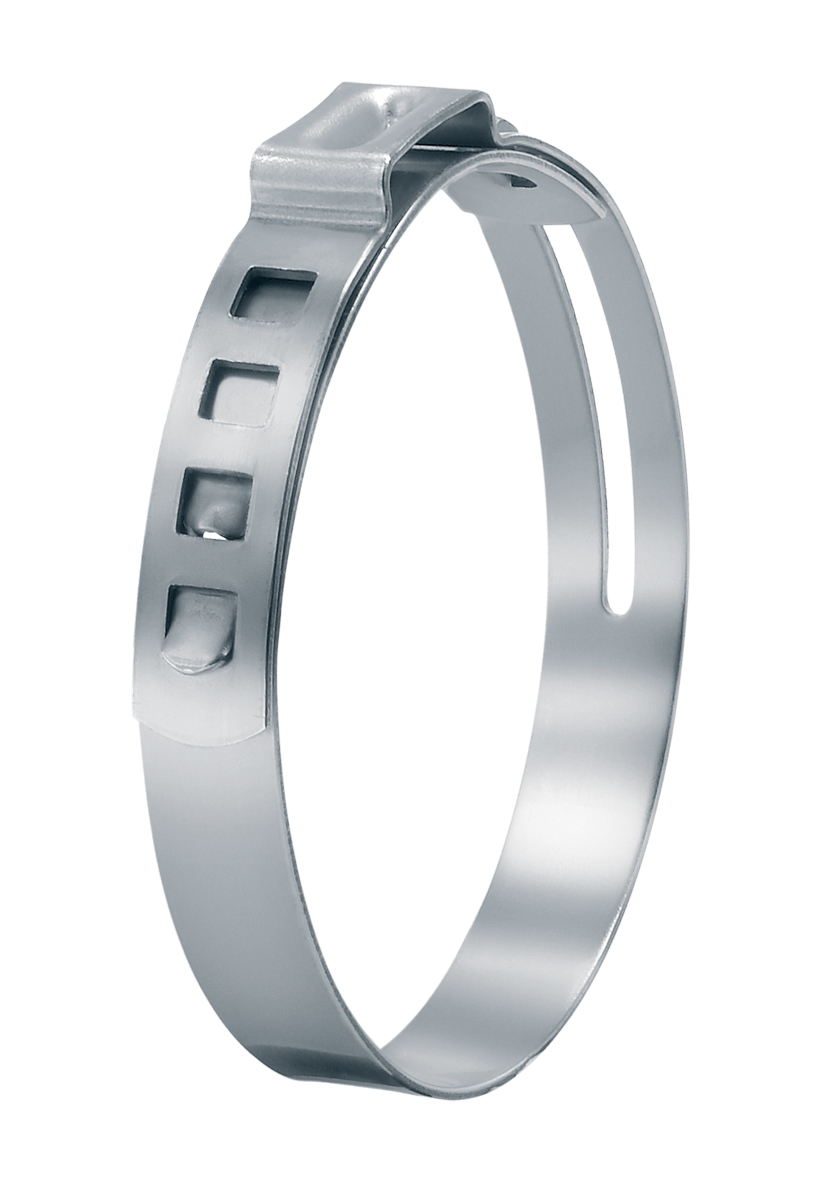 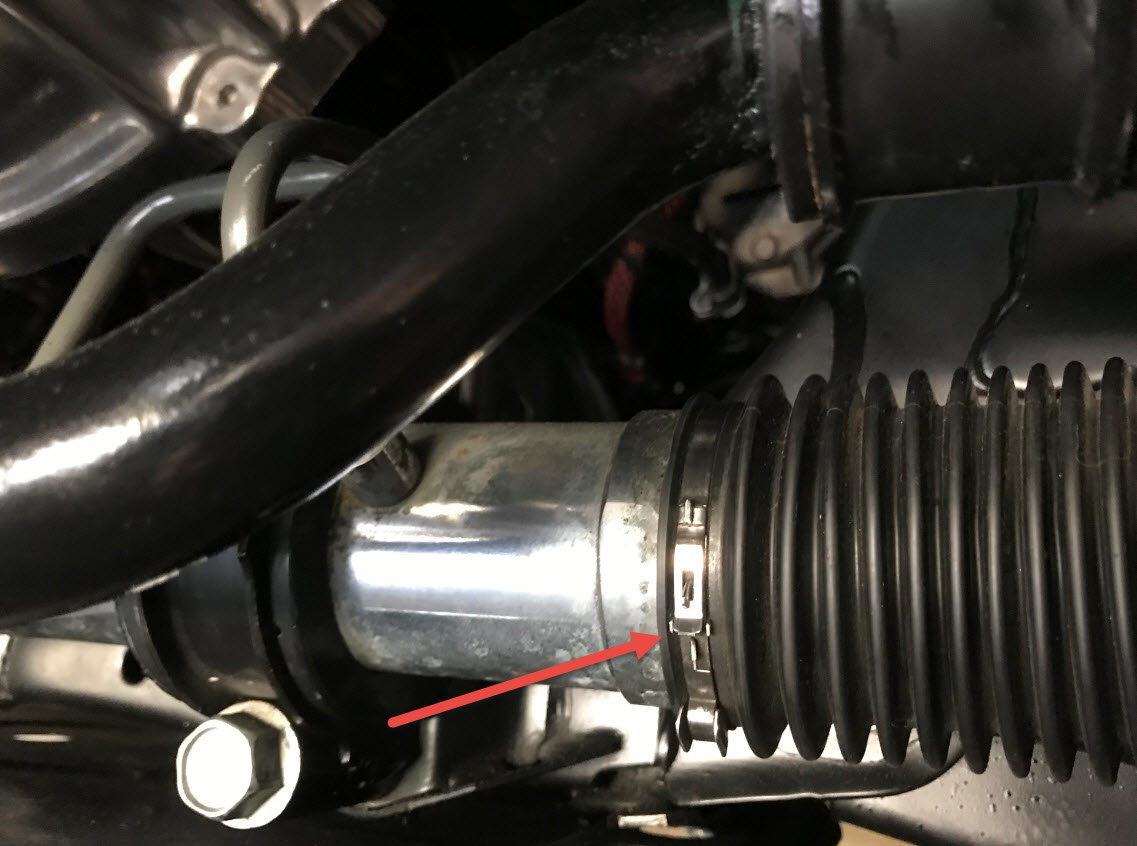 Артикул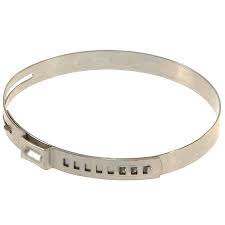 Диаметр, мин.ммДиаметр, макс.мм16300022023,630,016300251030,637,016300024033,640,016300026043,650,016300027047,556,016300028053,562,016300029059,568,016300030065,574,016300031071,580,016300032077,586,016300033083,592,0